Министерство Путей Сообщения Российской ФедерацииКафедра «Управление персоналом»Рефераттема: «Развитие информационного пространства и Интернета»Проверил:преподавательТаранова Н.Л.Выполнил:студент гр. СЖД-321Андреев А.В.Екатеринбург 2003СодержаниеВведение……………………………………………….………….………3Вместо предисловия………………………………….………….……….4РАЗВИТИЕ ИНФОРМАЦИОННОГО ОБЩЕСТВА……….………….………….5	Государственная политика……….……………………………….………….7	Электронное общество……….………………………….………..11ИНТЕРНЕТ-ИНСТРУМЕНТЫ…….………………………….……….12         НАКЛИКАЙ ДУМУ………….………………………….……….13         НАКЛИКАЙ МЭРА………....……………………………………15ВМЕСТО ПОСЛЕСЛОВИЯ…..….………………………………….…17Библиографический список……………………………………………18					ВведениеВашему вниманию предлагается реферат, в котором наиболее полно раскрыта проблема развития современного информационного пространства в России, а также процесс развития и популяризации Интернета. В настоящее время, когда человечество стоит на пути непрерывного прогресса в области информационных технологий, а инженерная мысль развивается еще более стремительно, возникает вопрос о необходимости внедрения информационных технологий в повседневную жизнь. Тот контингент лиц, который имел какое-то представление о  “сети”, либо как-то был связан с информационными технологиями, по-прежнему живет в курсе всех процессов, которые происходят в этом направлении. Но не все, на мой взгляд, имеют полное представление о возможностях, которые открывает нам мир информационных технологий. И эта “информационная близорукость” препятствует развитию информационного пространства и Интернета.							to be continued…Вместо предисловия	К обмену новостями или информацией люди стремились во все времена, даже в доисторические. Общение между людьми начиналось с отдельных звуков, жестов, мимики, затем посредством криков люди передавали информацию на расстояние. В Персии в VI веке до н.э. рабы стояли на высоких башнях и звучными голосами, криками передавали сообщения от одного к другому. В боевых условиях приказы передавались по цепочке, состоящей из воинов, на расстоянии передавались условными знаками сообщения. В Древнем Китае пользовались гонгами, а аборигены Африки и Америки пользовались деревянными барабанами-тамтамами, ударяя по ним то быстрее, то медленнее, то с разной силой, комбинируя звуки, можно было передавать известия с достаточной быстротой и на значительные расстояния. Звуковая сигнализация сохранялась многие столетия. Благодаря "барабанному телеграфу" сведения о продвижении неприятельских войск распространялись на значительные расстояния и опережали официальные донесения курьеров. Средством звуковой сигнализации были также рожки, трубы, колокола, а после изобретения пороха - выстрелы из ружей и пушек. Колокольный звон на Руси возвещал о пожаре, о торжествах и печали.Уже в средневековье французским механиком Клодом Шаппом был изобретён оптический, или семафорный, телеграф. Передача информации происходила с помощью вращения перекладины вокруг своей оси, прикрепленной к металлическому шесту на крыше башни. Русский механик-самоучка Иван Кулибин изобрёл систему семафорного телеграфа, которую он назвал "дальновещающей машиной", с оригинальным сигнальным алфавитом и слоговым кодом. Изобретение Кулибина было забыто царским правительством и в России пользовались изобретением французского инженера Шаппа. Открытие магнитных и электрических явлений привело к повышению технических предпосылок создания устройств передачи информации на расстояние. Решающее слово в эстафете многолетних поисков быстродействующего средства связи суждено было сказать замечательному русскому учёному П.Л. Шиллингу. Передача на расстояние неподвижных изображений осуществил в 1855 году итальянский физик Дж. Казелли. Сконструированный им аппарат мог передавать изображение текста, предварительно нанесённого на фольгу. С открытием электромагнитных волн Максвелом и экспериментальным установлением их существования Герцем началась эпоха развития радио.РАЗВИТИЕ ИНФОРМАЦИОННОГО ОБЩЕСТВА Таким образом, к началу двадцатого века технология передачи информации была развита достаточно, чтобы начать проводить политику, направленную на информатизацию общества. Но о проведении такой политики, увы, никто не задумывался. Сегодня складывается такая ситуация неотвратимого перехода человека в информационную эпоху. Значение информации в повседневной жизни постоянно возрастает. На данном этапе развития человечества наблюдается тенденция роста информатизации всех сфер деятельности. По подсчетам ученых с начала нашей эры для удвоения знаний потребовалось 1750 лет, второе удвоение произошло в 1900 году, а третье - к 1950 году, т.е. уже за 50 лет, при росте объема информации за эти полвека в 8-10 раз [1]. Причем эта тенденция все более усиливается, так как объем знаний в мире к концу ХХ века возрастет вдвое, а объем информации увеличится более чем в 30 раз. Это явление, получило название “информационный взрыв”. Эти данные свидетельствуют о начале перехода развития общества в “Информационный период ”.По мнению ряда авторов, процесс информатизации включает в себя три взаимосвязанных процесса:медиатизацию - процесс совершенствования средств сбора, хранения и распространения информации;компьютеризацию - процесс совершенствования средств поиска и обработки информации, а такжеинтеллектуализацию - процесс развития способности восприятия и порождения информации, т.е. повышения интеллектуального потенциала общества, включая использование средств искусственного интеллекта.Многие ученые считают, что информатизация должна быть “слита” с процессами социальной интеллектуализации, существенно повышающей творческий потенциал личности и ее информационной среды.Уже много было сказано по поводу ( и без) информатизации общества. На мой взгляд, пора уточнить, Что же такое информационное общество? Каков его образ?Например, по мнению А.И. Ракитова  общество считается информационным, если:любой индивид, группа лиц, предприятие или организация в любой точке страны и в любое время могут получить за соответствующую плату или бесплатно на основе автоматизированного доступа и систем связи любую информацию и знания, необходимые для их жизнедеятельности и решения личных и социально значимых задач;в обществе производится, функционирует и доступна любому индивиду, группе или организации современная информационная технология;имеются развитые инфраструктуры, обеспечивающие создание национальных информационных ресурсов в объеме, необходимом для поддержания постоянно убыстряющегося научно-технологического и социально-исторического прогресса;происходит процесс ускоренной автоматизации и роботизации всех сфер и отраслей производства и управления;происходят радикальные изменения социальных структур, следствием которых оказывается расширение сферы информационной деятельности и услуг.Учеными выделяются два основных теоретико-методологических подхода к информатизации общества:технократический, когда информационные технологии считаются средством повышения производительности труда и их использование ограничивается, в основном, сферами производства и управления;гуманитарный, когда информационная технология рассматривается как важная часть человеческой жизни, имеющая значение не только для производства, но и для социальной сферы.Причины значительного распространения технократического подхода, отождествления понятий “информатизация” и “компьютеризация” носят как объективный, так и субъективный характер. Объективно развитие новой техники вообще и, в частности, вычислительной техники идет стремительно, имеет “агрессивный” характер. Субъективно же существует весьма значительное число людей как незнакомых с проблемой, так и тех, кому внедрение в общественное мнение подобного отождествления приносит ощутимые финансовые и политические дивиденды.Информатизация имеет четкую связь с эколого-безопасным, устойчивым развитием общества. Основа информационной экономики - знания или интеллектуально-информационный ресурс. Знания имеют неоспоримые преимущества по сравнению с материальными ресурсами - фундаментом предыдущих этапов развития общества. Материальные ресурсы жестко подчиняются законам сохранения. Если вы берете что-то у природы - вы обостряете экологические проблемы, если же пытаетесь взять у соседа - порождаются конфликты и войны. Социально-экономическая структура общества, базирующаяся на информационной экономике, уже по своей сущности избегает большинства социально-экономических и экологических проблем и в потенциале предполагает экспоненциальное развитие общества по основным его параметрам (“знания - порождают знания”).Государственная политика в области информатизации России, получившая новый импульс на рубеже 1993-1994 гг., включает следующие основные направления:создание и развитие федеральных и региональных систем и сетей информатизации с обеспечением их совместимости и взаимодействия в едином информационном пространстве России;формирование и защиту информационных ресурсов государства как национального достояния;обеспечение интересов национальной безопасности в сфере информатизации и ряд других направлений.Во многих странах мира государство проводит свою политику, направленную на популяризацию информационных технологий. Например, по данным интерактивного информационного агентства Компьюлента от 30 июля 2001 года Бразильские правительственные и негосударственные организации будут вкладывать огромные суммы в популяризацию Интернета. Проблема цифрового неравенства (digital divide) волнует не только развитые страны вроде США и Великобритании, но и многие государства с развивающейся экономикой. Одной из наиболее активных в этом отношении стран является Бразилия. При населении в 160 млн. человек Сетью регулярно пользуются лишь 1,1 млн. бразильцев. Такая ситуация вызывает серьезное беспокойство как со стороны правительства, так и у негосударственных организаций.                   Например, только в этом году правительство планирует вложить 400 млн. долл. в программу популяризации Интернета среди населения. Эта программа предусматривает размещения во всех крупных городах, население которых превышает 600 тыс. человек, общественных интернет-терминалов, которые будут располагаться в основном в почтовых отделениях.В свою очередь, негосударственная организация Viva Rio запустила собственный портал Viva Favela, целью создание которого является распространения Интернета среди бедных слоев населения. Со специальных терминалов пользователи могут получить доступ к электронной почте, различным местным сервисам и выходить в Интернет. Кроме этого, на стадии обсуждения находится целый ряд более масштабных проектов, которые предусматривают оснащение всех семей интернет-терминалами, создание бесплатных провайдеров, а также снижение тарифов на телекоммуникационные услуги для пользователей компьютерных сетей.В России на уровне правительства Российской Федерации существует программа “ Электронная Россия”, назначение которой заключается в том, чтобы дать возможность каждому гражданину России  пользоваться услугами сети Интернет. В первую очередь от программы ожидается, что работа госучреждений и предприятий станет быстрее и эффективней.Программа "Электронная Россия" рассчитана на 9 лет, в течение которых предстоит предпринять меры, направленные на информатизацию России. В рамках ФЦП будут произведены инвестиции на сумму около 2,4 млрд. дол. Именно инвестиции, ведь от вложений рассчитывают получить реальную отдачу. Так, согласно программе к 2007 г. доля продукции индустрии информационных технологий (ИТ) в российском ВВП должна возрасти с нынешних 0,5 % до 2 %, а объем экспорта высоких технологий увеличится в 15–20 раз (до 2,5 млрд. дол).Идея "Электронной России" возникла в начале 2000 г., когда Министерство экономического развития и торговли РФ работало над стратегическим планом развития страны до 2010 г. Было понятно, что для сокращения экономического отставания от развитых стран, необходимо развивать сектор высоких технологий, в котором возможно достичь большей производительности, чем в секторе сырьевом. А без компьютеров и мощной телекоммуникационной инфраструктуры добиться этого нельзя.Идея "Электронной России" возникла в начале 2000 г., когда Министерство экономического развития и торговли РФ работало над стратегическим планом развития страны до 2010 г. Было понятно, что для сокращения экономического отставания от развитых стран, необходимо развивать сектор высоких технологий, в котором возможно достичь большей производительности, чем в секторе сырьевом. А без компьютеров и мощной телекоммуникационной инфраструктуры добиться этого нельзя.В феврале 2001 г. глава правительства РФ Михаил Касьянов подписал распоряжение о разработке программы "Электронная Россия". Через два месяца была готова ее первоначальная версия, которая затем была рассмотрена на расширенном заседании коллегии Минэкономразвития. После многочисленных согласований с различными ведомствами, выяснения мнения делового сообщества и внесения соответствующих корректив как в содержательную часть программы, так и в ее бюджет, в январе 2002 г. "Электронная Россия" была одобрена правительством. Координатором программы назначили Министерство Рф по связи и информатизации.Главным разработчиком программы выступила Высшая школа экономики (ВШЭ) – один из ведущих государственных университетов России в экономической и управленческой области. Помимо ВШЭ, над документом работали Минэкономразвития, Министерство по связи и информатизации, Министерство образования, Федеральное агентство правительственной связи и информации. Кроме того, в разработке "Электронной России" принимали участие Бюро экономического анализа, Межведомственный аналитический центр, НИИ "Информика", эксперты российских и зарубежных ИТ-компаний, представители академической науки. Репрезентативность группы, занимавшейся подготовкой программы, позволила учесть потребности всех слоев общества и добиться, чтобы в результате реализации программы эти потребности были удовлетворены максимально полно.Цели программы:Что представляет собой программа "Электронная Россия"? Каковы цели, которые она преследует? К экономическим целям можно отнести задачу построения экономики, ориентированной на потребление и экспорт информационных продуктов и услуг. По замыслу разработчиков, это позволит кардинально сократить отставание России в использовании новых технологий и органично интегрировать нашу страну в мировую экономику. Важная политическая задача программы состоит в создании оптимальных условий для развития гражданского общества. Идея такова: в стране с высокой степенью информационной открытости гораздо меньше возможностей для злоупотреблений по отношению к гражданам со стороны представителей власти. Использование ИТ в этой связи как раз и позволит обеспечить такую открытость. Действительно, возможность направить запрос по электронной почте существенно облегчит гражданину общение с государством.Предпосылками для внедрения программы стал наметившейся разрыв между Россией и развитыми странами в области ИТ. Это в равной степени касается как мизерной доли участия отечественных информационных технологий в ВВП страны, так и низкого уровня компьютеризации населения. При этом внедрению новых технологий препятствуют множество факторов: от слабой готовности государства к их применению и высокой степени монополизма в индустрии, до несовершенства законодательной базы и ничем не оправданных административных барьеров. Учитывая, что степень информатизации экономики становится определяющим фактором конкурентоспособности страны, такое отставание представляет угрозу экономической безопасности государства.Несмотря на сложившуюся ситуацию, Россия имеет возможность выйти из нее в короткие сроки, так как она обладает высоким кадровым и образовательным потенциалом, а отечественный сектор ИТ растет с каждым годом. Программа "Электронная Россия" призвана создать условия, при которых по степени проникновения информационных и коммуникативных технологий Россия сможет максимально быстро выйти на один уровень с развитыми странами. Выполнение заложенных в программе мер позволит не только повысить эффективность государственного управления, конкурентоспособность экономики и степень развития общества, но также поможет сделать Россию одной из ведущих информационных держав мира.Электронное государствоВ рамках "Электронной России" будет проведена полная ревизия, а затем – изменение нормативно-правовой базы, регулирующей сферу ИТ. Приоритеты: эффективная защита авторских прав, принятие законов об электронной коммерции и электронном документообороте, регламентация доступа к общегосударственным информационным ресурсам. Также предполагается ослабить ограничения, сдерживающие развитие ИТ-индустрии: облегчить процедуры получения необходимых лицензий, повысить инвестиционную привлекательность отрасли с тем, чтобы обеспечить приток капитала в этот сектор экономики.Большое внимание в программе уделено информатизации государственного управления. Концепция "Электронного правительства" предполагает кардинально изменить принцип взаимоотношений государства с гражданами и бизнесом. Предполагается значительно расширить объем информации, которую государственный органы будут обязаны предоставлять гражданам, в том числе и через Интернет. В частности, в обязательном порядке планируется публиковать в Интернете проекты законов и постановлений правительства, информацию о формировании и исполнении бюджетов, проводимых тендерах, отчеты о результатах работы госпредприятий и даже итоги проверок, проводимых Счетной палатой и другими контрольными органами.Помимо этого, в открытом доступе будут представлены различные информационные и статистические базы данных. Их тематика весьма широка – от маркетинговых исследований, справочников по предприятиям и каталогов продукции, до данных о регистрации сделок с недвижимостью или выданных патентах. Простой пример: создание баз данных результатов научно-технической деятельности и интеллектуальной собственности позволит значительно облегчить поиск информации, необходимой для запуска и модернизации производства.В программе сделан акцент на повсеместном внедрении в государственных органах систем электронного документооборота. Причем эти системы не будут автономными, они смогут взаимодействовать между собой (между различными организациями информация также будет передаваться в электронном виде) и с внешним миром. Планируется внедрить систему дистанционной подачи документов в Министерство по налогам и сборам, в Госкомстат, в Министерство по антимонопольной политике, в таможенные органы и проч. Большую часть государственных тендеров и закупок также предполагается проводить в электронной форме.Электронная экономикаПреимущества, которые "Электронная Россия" предоставляет частным компаниям, не ограничиваются совершенствованием нормативной базы в сфере ИТ. Программа предполагает также государственную поддержку экспорта информационных технологий. Для этих целей планируется проведение мероприятий, направленных на продвижение российских компаний на мировых рынках, создание России имиджа страны, специализирующейся на производстве интеллектуальных продуктов. "Электронная Россия" будет способствовать привлечению российских специалистов к участию в международных программах развития и стандартизации в сфере ИТ.Одной из задач программы является создание условий для формирования института венчурных фондов как одного из наиболее действенных инструментов финансирования инновационных проектов. Она предусматривает поддержку технопарков, в которых высокотехнологичные компании смогут организовывать свой бизнес с минимальными затратами. Государственные чиновники будут консультировать руководителей молодых компаний по вопросам выхода на внешний рынок или привлечения инвестиций.Компаниям, не имеющим отношения к сфере высоких технологий, "Электронная Россия" также облегчит жизнь. Во-первых, благодаря возможности подавать налоговую и прочую отчетность в электронной форме, а, во-вторых, благодаря информированию компаний посредством разнообразных электронных баз данных. Это упростит им как взаимоотношение с государственными структурами, так поможет эффективнее искать партнеров, вести закупки и т.д. В рамках "Электронной России" планируется организовать подготовку и повышение квалификации работников ИТ-сферы. В бюджете программы на эти цели отведено 3,5 млрд. рублей.Электронное обществоРядовые граждане также не обойдены вниманием Электронной России. В рамках программы для них предполагается создать инфраструктуру новых технологий и образовательные программы, призванные научить этими технологиями пользоваться. Для этих целей предполагается создать по всей стране широкую сеть пунктов доступа в Интернет. В частности, так называемые коллективные центры доступа в Сеть появятся в каждом населенном пункте, где население превышает 10 тыс. человек. Располагаться такие центры будут в почтовых отделениях, библиотеках, школах, вузах и других государственных и муниципальных учреждениях. На образование и переподготовку кадров "Электронная Россия" потратит 26 млрд. рублей, т.е. треть всего своего бюджета.Предполагается значительно усовершенствовать методическую и материально-техническую базу учебных заведений. До 2005 г. планируется подключить к Интернету все вузы, профессиональные училища и не менее 60 % школ. К 2010 году оснащенность учебных заведений достигнет такого уровня, что на четырех учащихся будет приходиться один компьютер. Революционные изменения произойдут и в сфере дистанционного обучения, что особенно актуально для столь протяженной страны. Будет увеличен госзаказ на дистанционное образование, доля открытых форм обучения возрастет до 20-30 %%, каждое профессиональное учебное заведение должно будет опубликовать в Интернете свои учебные программы. Программа также не обойдет вниманием вопросы здравоохранения, социальной помощи, науки и культуры. При поддержке правительства России  уже сейчас происходит информатизация таких социальных институтов, как церковь, школа, и даже детские сады.ИНТЕРНЕТ-ИНСТРУМЕНТЫНапример сейчас  в Интернете можно найти материалы, касающиеся деятельности таких учреждений, как Екатеринбургская епархия православной церкви, странички туристических компаний, государственных учреждений и т.д. Кроме того пять крупнейших российских библиотек выйдут онлайн. Пять крупнейших российских библиотек создают виртуальный каталог библиографических описаний и полнотекстовых электронных ресурсов, сообщает РИА "Новости". Проект координируется Британским Советом. Цель проекта - создание консорциума, в который войдут Российская государственная библиотека, Российская национальная библиотека, Всероссийская государственная библиотека иностранной литературы, Парламентская библиотека и Научная библиотека МГУ. В рамках партнерской программы институционального строительства Европейской комиссии на проект был выделен грант в размере почти 590 тысяч евро. В результате осуществления проекта пользователи Интернета получат возможность поиска по более чем 3 миллионам библиографических описаний и доступ к электронным ресурсам - полным текстам диссертаций, книг, периодическим изданиям, аудиолекциям, собраниям карт и т.д. Уже сейчас, на данном этапе развития Интернета можно наблюдать, как Интернету находят всё новое и новое применение. Так например уже не редко можно увидеть POP-UP окна, которые посвящены различным темам. Такие окна, как  правило, рекламного содержания. Но всё чаще эти окна посвещены опросу общественного мнения. Например, на сайте http://alexandreev.com  некоторое время висело такое окно, которое ненавязчиво предлогало посетителю странички принять участие в опросе общественного мнения, проводимого компанией МАСМИ. Это окно выглядело примерно так:                                                       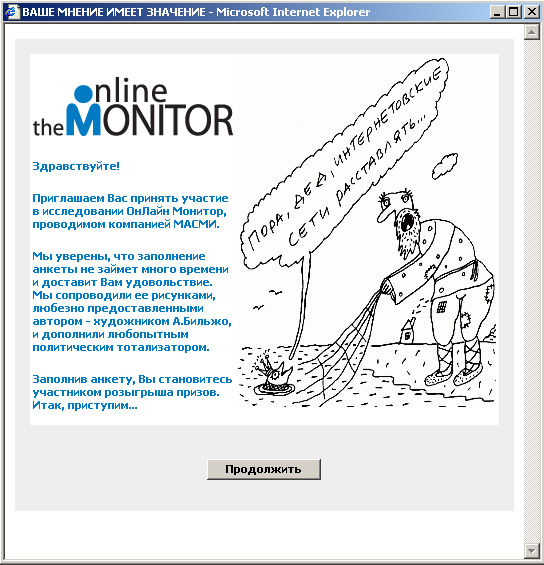 Московская Ассоциация Средств Массовой Информации, заранее проанализировав потенциальных посетителей этого сайта, приняло решение разместить анкету опроса именно на этом сайте, который посвящен вопросам дизайна. В данном случае исследования были направлены на конкретную социальную группу людей. Конечно посетителями этого сайта опрос не ограничился. Кроме этого ресурса Интернета форма опроса появлялась и на сайтах крупных торговых холдингов, предприятий, промышленных групп и всевозможных социологических бюро.  Но в то же время на достоверность полученной  информации нельзя полагаться как на истину. Но сомневаюсь, что материалы какого либо социологического исследования можно было принять за истину.Интернет таит в себе много возможностей. Например некоторые агентства предлагают воплотить идею проведения выборов властей через Интернет.ЦИК считает, что Россия не созрела до интернет-голосования.Председатель центральной избирательной комиссии РФ Александр Вешняков заявил, что введение в России голосования с помощью Интернета и мобильных телефонов возможно не ранее, чем через пять-семь лет, передает РИА "Новости". Заявление было сделано на конференции Ассоциации организаторов выборов стран Центральной и Восточной Европы в Лондоне. Вешняков отметил, что перспектива введения интернет-выборов - не очень близкая, поскольку в настоящее время в России недостаточно много пользователей Интернета. Кроме того, играет роль наличие ряда проблем, еще не решенных ни в одной стране, где рассматривается введение интернет-голосования - прежде всего, проблемы защиты информации. Вешняков отметил, что в России вполне возможна разработка системы электронно-сенсорного голосования, и подобный проект, по оценкам председателя ЦИК, реально осуществить ориентировочно в ближайшие четыре года.	НАКЛИКАЙ ДУМУНо несмотря на это, в Рунете, проходила акция под названием “НАКЛИКАЙ ДУМУ”. В день начала работы акции через 15 минут после запуска программы было зафиксировано зависание сервера. Специалисты, которые отвечают за работу сервера прокомментировали это как, искусственную приостановку работы программы , связанную с перегружением линий связи к серверу. По результатам программы на 15-ой минуте работы проголосовало 2632 человека. Всего в первом туре голосования участвовало более 50000 человек. Результаты акции можно было посмотреть на сайте        http://Vybory.lenta.Ru. Акция проходила в три тура. Результаты голосований по каждому туру были размещены на сайте Ленты после окончания работы программы.Они выглядели следующим образом: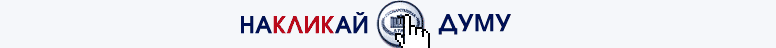 (результаты приведены только на третий раунд акции)19 ноября в полдень по московскому времени в российском Интернете завершилось голосование в рамках третьего тура акции "Накликай Думу".В голосовании приняли участие свыше 50 тысяч пользователей Рунета, что на 15 тысяч больше, чем во втором раунде голосования. В третьем туре голосования о своих электоральных предпочтениях, помимо аудитории четырех СМИ-организаторов акции, высказались пользователи порталов: Rambler, @Mail.ru, KM.ru, подписчики службы рассылок Subscribe.ru, читатели Известий.ру и слушатели радиостанции "Эхо Москвы".Мы публикуем результаты интернет-голосования по всему Интернету, а также по Москве и Санкт-Петербургу. Дополнительные данные о распределении голосов могут быть предоставлены для ознакомления журналистам и экспертам по запросу организаторам акции.Голоса, поданные всеми пользователями, распределились следующим образом:Голоса, поданные пользователями Москвы, распределились следующим образом:Голоса, поданные пользователями Санкт-Петербурга, распределились следующим образом:Акция "Накликай Думу" подготовлена и организована Интернет-изданиями "Газета.ru", "Лента.ru", "Newsru.com", "Утро.ru".Интернет-портал "Рамблер" обеспечил проведение опроса с использованием собственной системы Интернет-голосования.Акция является открытой, желающие к ней присоединиться могут заявить об этом, послав письмо по адресу clickduma@rambler.ru.Организаторы акции выражают благодарность рекламному агентству IMHO VI (группа компаний Video International) за содействие в проведении голосования. НАКЛИКАЙ МЭРААналогично с выборами думы в стране, в Екатеринбурге выбирали мэра города. И  этот процесс не быль оставлен без внимания Интернет-изданиями. Так например, на сайте www.e1.ru проводился аналогичный опрос общественного мнения. Но ввиду ряда фактов можно полагать на необьективность этих данных: Подведены итоги на 19 ноября 2003 года (18:30).В опросе приняло участие 1828 пользователей. 
В таблице ниже опубликованы результаты опроса

(вопрос: "За какого кандидата на пост мэра Екатеринбурга Вы бы проголосовали, 
если бы выборы состоялись 19 ноября 2003 года ?"): 

Перейти к голосованию 

СМИ могут задавать вопросы об акции по адресу info@e1.ru-Неправильным было то, что анкету показывали уже после просмотра результатов.-Данные на начало голосования были в пользу Серебренникова Максима.(кроме того данные об этом мгновенно появились на форуме www.e1.ru )-Подсчет голосов велся непосредственно при голосовании.-Не исключалась возможность многократного голосования одних, и тех же лиц. Проведение подобных мероприятий в Интернете наконец-то дошло и до России. Это определенно прорыв в развитии информационных технологий. Но до информатизированных мировых гигантов нам еще “лететь лет триста со скоростью света…”.ВМЕСТО ПОСЛЕСЛОВИЯ	Сегодня, судя по тому как развит Интернет в той или иной стране, можно сказать много о гражданах, проживающих в ней. Но сказать о гражданах России, судя по развитию Интернета в России-ничего не сказать.Федеральная целевая программа "Электронная Россия 2002-2010" - своеобразная попытка рывка в "цифровое будущее", которое для развитых стран уже стало настоящим. - В заключение, хочу пожелать всем хорошего коннекта, всяческих творческих идей, что позволяет делать нашу жизнь более яркой и интересной, и, конечно же, удачи.
Библиографический список(или использованные ресурсы)1. А.Ю. Соколов-Общество-зеркало времени. М.,2002.2.А.И. Ракитов- Информатизационное общество.  М.,1998.     Для написания реферата использовалась информация сайтов:http://Lenta.ru -Компьюлента. http://lycos.ru -Мир новостей.http://uralweb.ru - информационный портал.http://e1.ru - информационный портал.http://itartass.ru - информационный портал.http://itartass.ur.ru - информационный портал.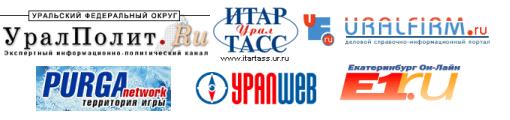 СПС (Борис Немцов, Ирина Хакамада, Анатолий Чубайс)25,2 %"Яблоко" (Григорий Явлинский, Владимир Лукин, Игорь Артемьев)16,1 %Против всех13,5 %"Единая Россия" (Борис Грызлов, Сергей Шойгу, Юрий Лужков)10,8 %Избирательный блок "Родина" (Сергей Глазьев, Дмитрий Рогозин, Валентин Варенников)8,8 %Не пойду на выборы8,5 %КПРФ (Геннадий Зюганов, Николай Кондратенко, Николай Харитонов)5,7 %ЛДПР (Владимир Жириновский, Алексей Островский, Игорь Лебедев)5,7 %Остальные партии (менее 5 % голосов каждая)6,1 %СПС (Борис Немцов, Ирина Хакамада, Анатолий Чубайс)25,9 %"Яблоко" (Григорий Явлинский, Владимир Лукин, Игорь Артемьев)16,3 %Против всех15,5 %Избирательный блок "Родина" (Сергей Глазьев, Дмитрий Рогозин, Валентин Варенников)9,3 %"Единая Россия" (Борис Грызлов, Сергей Шойгу, Юрий Лужков)9,2 %Не пойду на выборы8,5 %КПРФ (Геннадий Зюганов, Николай Кондратенко, Николай Харитонов)5,4 %Остальные партии (менее 5 % голосов каждая)9,9 %СПС(Борис Немцов, Ирина Хакамада, Анатолий Чубайс)29,4 %"Яблоко" (Григорий Явлинский, Владимир Лукин, Игорь Артемьев)16,8 %"Единая Россия" (Борис Грызлов, Сергей Шойгу, Юрий Лужков)10,1 %Не пойду на выборы9,8 %Против всех9,6 %Избирательный блок "Родина" (Сергей Глазьев, Дмитрий Рогозин, Валентин Варенников)8,5 %Остальные партии (менее 5 % голосов каждая)15,7 %Из всех проголосовавших:Из всех проголосовавших:%Еще не определился3.23%Не пошел бы на выборы6.56%Среди тех, кто пойдет на выборы:Среди тех, кто пойдет на выборы:Кандидат%Вандышева Светлана0.85%Габинский Ян6.85%Голованов Дмитрий0.24%Гусев Олег20.97%Зылев Юрий0.18%Лисник Игорь3.15%Осинцев Юрий14.16%Серебренников Максим0.97%Таскаев Владимир0.06%Тверитинов Геннадий0.24%Терешков Владимир 3.27%Хабаров Александр4.30%Чернецкий Аркадий 31.03%Против всех 13.73%